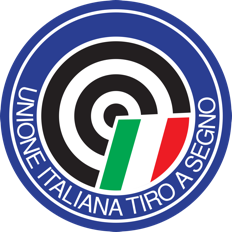 CORSO SPECIALIZZAZIONE TARGET SPRINTTSN BOLOGNA 16-18 LUGLIO 2021PROGRAMMAVenerdì 16 luglio	ore 16,00		arrivo partecipanti – apertura corso			Ore 16,00-16,30   	presentazione corso			Ore 16,30-18,30	tecnica di tiro			Ore 18,30-19,00	discussioneSabato 17 luglio	ore 09,00- 12,00	preparazione fisica e programmi di allenamento			0re 12,00-15,00	pausa pranzo			Ore 15,00-18,30 	esercizi pratici con atleti e corsisti			Ore 18,30-19,00	discussioneDomenica 18 luglio	ore 09,00-12,30 	esercitazioni e lavori di gruppo			Ore 12,30-13,00	conclusione corso- partenza partecipantiFormatori 	Engelbert ZELGER	     	Ottaviano IULIANO